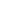 To reply or forward please use the below or these links: Reply, Rate, Forward / Share.To login to your account click here, to report a fault click here, or unsubscribe